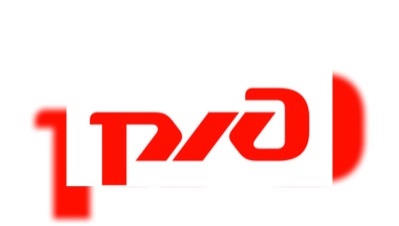 ПРАВИЛА ПОВЕДЕНИЯ ДЕТЕЙ НА ЖЕЛЕЗНОДОРОЖНОМ ТРАНСПОРТЕ Не ходи по путям! 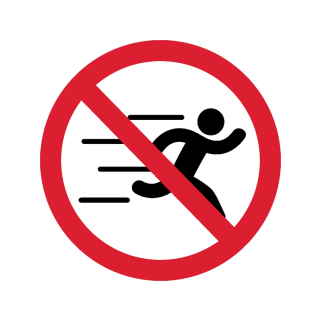 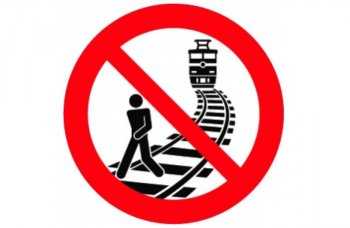 Тормозной путь поезда – до 1 километра!Переходи пути только по пешеходным переходам, мостам и тоннелям!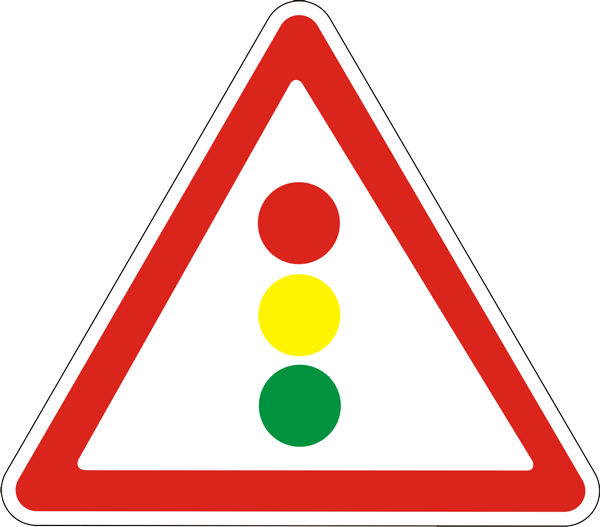 Не переходи железнодорожные пути на красный свет светофора!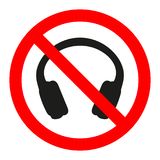 Не слушай музыку при переходе через пути!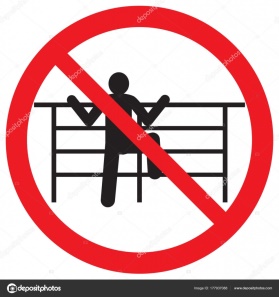 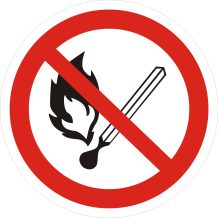 Не пытайся проникнуть на железнодорожные пути в неустановленных местах!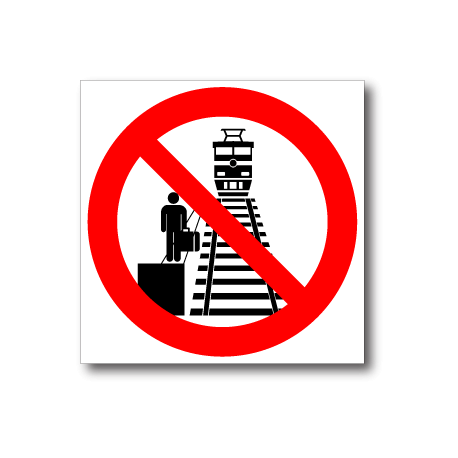 Не подходи близко к краю платформы!   Не залезай под поезд!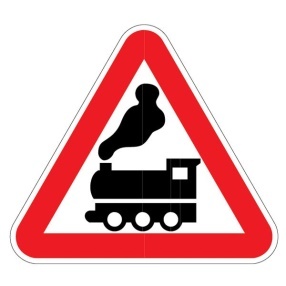 		             Не залезай на крышу!Не бегай на платформе!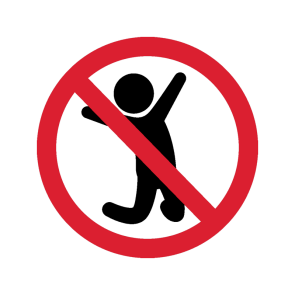 	             Не прыгай с платформы!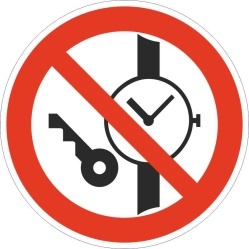      Не оставляй на путях               посторонние предметы!	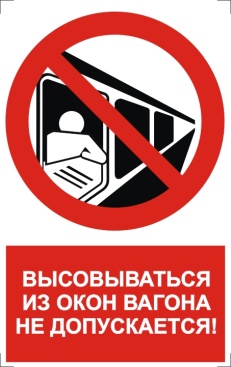 Не высовывайся из окон вагонов!Не играй с огнеопасными предметами!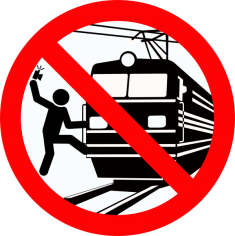 Не цепляйся снаружи поезда и следуй остальным правилам, не прерывай линию жизни!